Tritons Parent’s HandoutCore Values of Notre Dame Boys Basketball and what we look for in a TritonA meaningful and successful program is built on the players who are in the program. The foundation for these players is the character behind them and who they are rather than how they play. “A true test of a man’s character is what he does while no one is watching” John Wooden. We will work together each day to make sure everyone involved in this program has a positive and meaningful experience throughout, Players, Coaches, and Parents. These core values and qualities listed below are what make us who we are and what we reflect each day we are on and off the court. Coaches, players, parents, and all other members of this basketball family must abide by these values: Faith, Family, Academics, and Basketball in that order.Respect everyone: their opinions, lifestyles, and culture.Be disciplined on and off the court which means being punctual (if you are not 15 min early to practice, you are late) listening to understand, giving maximum effort in school, practice, and games, and doing the little things right.Learn to follow before becoming a leader.Live every minute, whether in practice, games, or in the classroom to your full potential. Compete and have a passion for everything you do. Stay positive in oneself, teammates, and coaches even when the going seems tough. If there is conflict, resolve it face to face in a respectful manner and never put anything “under the table.” Enjoy the accomplishments of your teammates and then yourselves. Learn from one another’s struggles and build others up. We represent Christ, our families, school, and community in everything we do and every place we go. 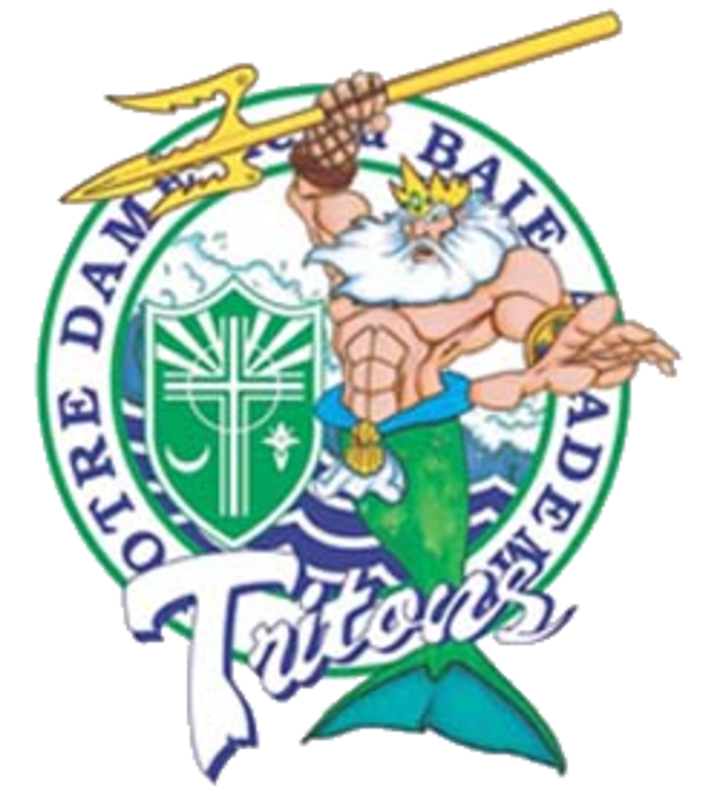 Parent Communication with CoachesIf you have questions about your son’s playing time, coaches will abide by 24 hour rule (no communications until 24 hrs. after the particular game/tournament).Coach and player talk first.Coach, player, and parent talk second.If still not resolved, coach, player, parent, and myself can talk.-Preferably in person-Player must be involved with every talk. If he has a problem with playing time or anything else on the floor we should hear it from him first. Please be respectful and not come and talk to coaches directly after the game unless it is something positive. Coaches are here for a reason and know what they are doing. We’ll coach, you parent. 	Social Media Follow us on Twitter at @nda_basketballLike us on Facebook at Triton Boys BasketballCheck out our website with updates to high school team updates, practice schedules, tournaments, and sign ups for Futures at https://www.ndboysbasketball.com/